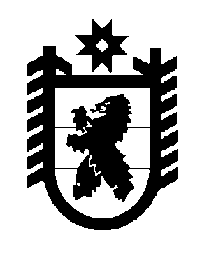 Российская Федерация Республика Карелия    ПРАВИТЕЛЬСТВО РЕСПУБЛИКИ КАРЕЛИЯРАСПОРЯЖЕНИЕот  15 января 2019 года № 5р-Пг. Петрозаводск Внести в состав конкурсной комиссии по проведению конкурсного отбора проектов для предоставления субсидий на поддержку местных инициатив граждан, проживающих в муниципальных образованиях в Республике Карелия (далее – конкурсная комиссия), утвержденный  распоряжением Правительства Республики Карелия от 5 мая 2014 года                 № 224р-П (Собрание законодательства Республики Карелия, 2014, № 5,                         ст. 813; 2015, № 4, ст. 709; 2017, № 1, ст. 109; 2018, № 1, ст. 107),  следующие изменения:1) включить в состав конкурсной комиссии следующих лиц:Борчикова А.Б. – первый заместитель Министра строительства, жилищно-коммунального хозяйства и энергетики Республики Карелия;Вилаева Д.С. – ведущий специалист Министерства национальной и региональной политики Республики Карелия, секретарь конкурсной комиссии;Кулакова Л.М. – председатель Общественной палаты Республики Карелия (по согласованию);Лебедева В.Н. – заместитель Министра культуры Республики Карелия;2) указать новую должность Мороз Н.А. – начальник управления Министерства финансов Республики Карелия;3) исключить из состава конкурсной комиссии Бурак О.А.,                      Гороха Д.А., Рузанова А.В., Томчик А.А.
           Глава Республики Карелия                                                              А.О. Парфенчиков